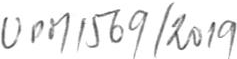 Smlouva o spolupráciSmluvní strany Uměleckoprůmyslové museum v Prazese sídlem 17. listopadu 2, 11O 00 Praha  Izastoupené PhDr. Helenou Koenigsmarkovou, ředitelkou musea IČO: 00023442, DIČ : CZ00023442(dále jen Objednatel)aADJUST ART, spol. sr.o.se sídlem Praha 1. Ná rodní 25. 11O 00 Praha 1  zastoupená Ivanou Zemancovou, jednatelkou společnosti IČO: 256 36 057, DIČ: CZ:25636057(dále jen Dodavatel)Předmět smlouvy1. Předmětem smlouvy je spolupráce při zajištění outdoorových ploch a distribuce DL letáků pro mediální podporu projektu „Nacházení identity" na území hlavního města Prahy v období 1.7. -  31.8.2019.Spolupráce se rozumí především v médiích a službách specifikovaných v Příloze č. 1 této Smlouvy.Doba a místo plněníDodavatel se zavazuje zajistit jednotlivé outdoorové plochy a výlep Objednatelem dodaných plakátů a provádět distribuci dodaných informačních materiálů v počtu, kvalitě a termínech vzájemně odsouhlasených s Objednatelem a jednotlivé kroky konzultovat s pověřeným zástupcem Objednatele - paní Michaelou Kindlovou, T: +724 167 964, (e-mail: kindlova@upm.cz).Objednatel se zavazuje předat Dodavateli vytištěné plakáty a informační letáky nejpozději 7 kalendářních dnů před zahájením výlepu daného média či distribuce, a to v odpovídající kvalitě dle zaslané technické specifikace. Jednotlivé kroky se Objednatel zavazuje konzultovat s pověřeným zástupcem Dodavatele - pí. Lenkou Matyášovou, T: +733 658 189 (e:mail:   matyasova@adjustart.cz).Dodavatel prohlašuje, že je oprávněn využívat reklamní plochy a media a poskytovat distribuční služby na základě nájemních smluv uzavřených s vlastníky těchto ploch, medií či prostor.IV.CenaCeny za jednotlivá media a služby jsou uvedeny v Příloze č. 1 této smlouvy.Ceny jsou platné pro období od 1.7.2019 do 31.8.2019 a stanovují se jako konečné a nepřekročitelné.Ceny jsou uvedené bez platné zákonné sazby DPH pro dané období, tj. sazby 21%. Celková cena je vyčíslena jak bez DPH, tak i včetně DPH.Případná změna cen jednotlivých medií a služeb je možná pouze v případě změny zadání ze strany Objednatele z důvodu využití jiného media či jiného způsobu využití daného media či služby. Tuto změnu musí písemně souhlasit obě smluvní strany. Případná změna je možná pouze formou číslovaného dodatku smlouvy.Platební podmínkyDodavatel je oprávněn fakturovat vždy po provedení výlepu jednotlivého media či poskytnutí distribuční služby, a to nejdříve v den zdanitelného plnění.Objednatel je povinen uhradit řádně vystavenou fakturu Dodavateli vždy nejpozději 14 kalendářních dnů ode dne jejího vystavení.OdpovědnostDodavatel odpovídá za včasné, řádné a kvalitní plnění předmětu smlouvy.Objednatel je oprávněn v případě zjištění pozdního nebo nekvalitního plnění předmětu smlouvy, nejpozději však do deseti dnů po termínu stanoveném pro splnění jednotlivých segmentů, požadovat okamžitou nápravu, a to na náklady Dodavatele. Nápravu nemůže požadovat v případě, že pozdní, respektive nekvalitní plnění bylo zaviněno opožděným dodáním podkladů kjednotlivým mediím, respektive jejich špatnou kvalitou.Závěrečná ustanoveníVeškeré vztahy, které nejsou přímo touto smlouvou upraveny, se řídí  příslušnými ustanovení mi občanského zákoníku.Veškeré změny či doplňky této smlouvy jsou možné pouze formou písemných dodatků.Tato smlouva se vyhotovuje ve dvou stejnopisech, které mají platnost originálu. Při podpisu smlouvy obdrží každá ze smluvních stran jedno pare.Tato smlouva vstupuje v platnost a účinnost dnem podpisu oběma smluvními stranami.Tato smlouva je uzavřena na základě svobo dné vůle obou smluvních stran, na důkaz čehož smluvní strany připojují své podpisy.V Praze dne (}({(((PhDr. Helefuť  o nj	aik,ó P :;i)ředitelka musea    ,_ 'J	.• c oo Praha 1T) +420778 5·1:  SJlE) podatelna@'upm . czV Praze dneDodavatelADJUST ART, spol. s r.o.Ivana Zemancová jednatelka společnostiPříloha č. 1 : Struktura kampaněPříloha č.  1 Smlouvy o spolupráciSTRUKTURA KAMPANĚ  -  NACHÁZENÍ  IDENTITYTermín výlepu/medium / počet plochpotřeba - 25.000 ks infoletákuTermín výlepu/výroby/medium I cena v Ke bez DPHCELKOVÁ CENA KAMPANĚ  -186 000,- Kč+ DPHQS FOLIE-  TRAMI	CL    - SIT	j DL LETÁK -METRO•QS FOLIE-  TRAMI	CL    - SIT	j DL LETÁK -METRO•QS FOLIE-  TRAMI	CL    - SIT	j DL LETÁK -METRO•DL LETÁK - PHA'DL LETÁK - PHA'1.7.  - 31.7.25	1525	1525	1550--2.7. - 15.7.60I--16.7. - 29.7.I60I1.8. - 31.8.25	I	-	I	2525	I	-	I	2525	I	-	I	25-	50	J-	50	JQS FOLIE- TRAMCL - SITDL LETÁK-METRO•   DL LETÁK -  PHA•VÝLEP800007000026000	10000